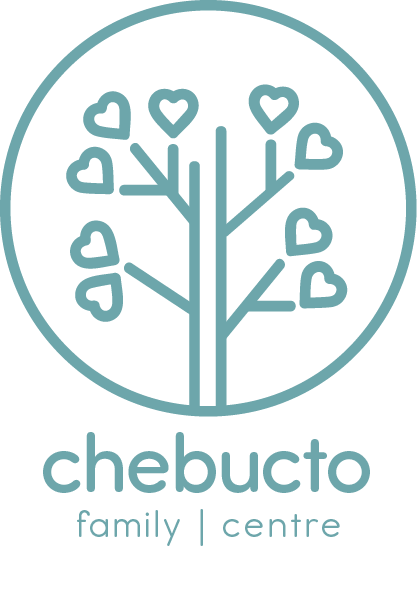 JOB POSTING: Enhanced Community Home VisitorPermanent Full-time Position – 37.5 hours per week Monday – Friday, occasional evening (s)Salary: $38,317 annually, medical/dental and pension plan available15 Vacation days, 5 personal days, 15 sick days annually1 week paid leave at Christmas when Centre closes for the holidays. Position start date – August 2018 (flexible)The Chebucto Family Centre (a service of the Home of the Guardian Angel) is located in the community of Spryfield. Our mission is to nurture and enhance the quality of life of families through the delivery of community based programs and services   Scope of position: The Healthy Beginnings Enhanced Home Visiting Initiative is part of an integrated continuum of services offered by Public Health Services.  The program is intended to make a positive difference in the lives of children and families by focusing on Healthy Beginnings program goals, standards and targets.  The Home Visitor offers enhanced home visiting to families’ identified through the assessment process as potentially benefitting from enhanced home visiting for the first three years of their child’s life, using a family –centred, strengths based approach.  Together, with the home visitor, parents determine the frequency and duration of the visits.  Responsibilities: The Community Home Visitor is part of a multi-disciplinary team that focuses on supporting parents, promoting a healthy parent-child relationship, fostering healthy childhood development and linking families with community resources that further enhance the opportunities for healthy growth and development of the baby and the family as a whole. The role of the community home visitor is to provide emotional and practical support, provision of parent information, provision of general health information, referrals to partner organizations, assistance with family goal setting and achievement, and parent role modeling. The Community Home Visitor is responsible for assisting families to set goals and develop a family goals plan using a strengths –based approach.  Together, with the Community Home Visitor, the parents will monitor the achievement of goals outlined in the initial plan of care, as well as determine the frequency and duration of the enhanced home visiting. Qualifications: Education in Early Childhood Development, Family Studies or Human ServicesKnowledge and ability to link with community resourcesExperience in parenting, and /or working with young children and familiesKnowledge and or/experience of child growth and development, prenatally to 3yrs.Ability to take direction, work as part of a team and individuallyAbility to be culturally sensitive, respectful, non-judgmental, patient and understandingExcellent interpersonal skills and ability to connect with peopleDemonstrates effective problem solving skills and ability to coach others in achieving their goalsAbility to establish and maintain personal/program boundaries, while providing supportive support services. Understanding of the determinants of health and how they affect family wellnessValid driver’s license and ownership of a reliable, insured vehicle is a must.Must complete a satisfactory child abuse registry check Apply in confidence to: Tammy Turple			    Executive Director			    tammy@hgahfx.caPlease be sure to outline in your cover letter how your experience and education directly qualifies you for the above position, specifically in terms of early childhood growth and development.  Deadline to apply:  Monday, July 16th at 4pm 